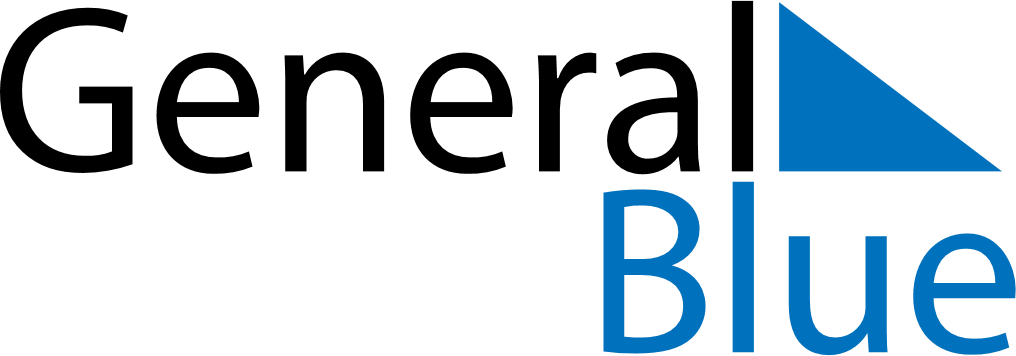 2018 – Q2Spain  2018 – Q2Spain  2018 – Q2Spain  2018 – Q2Spain  2018 – Q2Spain  AprilAprilAprilAprilAprilAprilAprilMondayTuesdayWednesdayThursdayFridaySaturdaySunday123456789101112131415161718192021222324252627282930MayMayMayMayMayMayMayMondayTuesdayWednesdayThursdayFridaySaturdaySunday12345678910111213141516171819202122232425262728293031JuneJuneJuneJuneJuneJuneJuneMondayTuesdayWednesdayThursdayFridaySaturdaySunday123456789101112131415161718192021222324252627282930Apr 1: Easter SundayMay 1: Labour DayMay 6: Mother’s DayMay 20: Pentecost